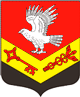 Муниципальное образование«ЗАНЕВСКОЕ   ГОРОДСКОЕ   ПОСЕЛЕНИЕ»Всеволожского муниципального района Ленинградской областиАДМИНИСТРАЦИЯПОСТАНОВЛЕНИЕ30.05.2019	№ 262д. ЗаневкаО наделении правом заместителей главы администрации на подписание актов приема-передачи, актов сверки,накладных, универсальных передаточных документовВ соответствии со статьей 182 Гражданского кодекса Российской Федерации, Уставом муниципального образования «Заневское городское поселение» Всеволожского муниципального района Ленинградской области, решением совета депутатов МО «Заневское городское поселение» от 30.01.2018 № 06 «Об утверждении структуры администрации МО «Заневское городское поселение», администрация муниципального образования «Заневское городское поселение» Всеволожского муниципального района Ленинградской области ПОСТАНОВЛЯЕТ: Уполномочить заместителя главы администрации по ЖКХ и градостроительству  В.В. Гречица на подписание актов приема-передачи, актов сверки, накладных, универсальных передаточных документов по муниципальным контрактам, договорам, заключаемым администрацией муниципального образования «Заневское городское поселение» Всеволожского муниципального района Ленинградской области, в соответствии с утвержденным решением совета депутатов МО «Заневское городское поселение» от 30.01.2018 № 06 «Об утверждении структуры администрации МО «Заневское городское поселение» направлением деятельности заместителя главы администрации по ЖКХ и градостроительству.Уполномочить заместителя главы администрации по общим и социальным вопросам О.В. Гришко на подписание актов приема-передачи, актов сверки, накладных, универсальных передаточных документов по муниципальным контрактам, договорам, заключаемым администрацией муниципального образования «Заневское городское поселение» Всеволожского муниципального района Ленинградской области, в соответствии с утвержденным решением совета депутатов МО «Заневское городское поселение» от 30.01.2018 № 06 «Об утверждении структуры администрации МО «Заневское городское поселение» направлением деятельности заместителя главы администрации по общим и социальным вопросам.Признать утратившим силу постановление администрации МО «Заневское городское поселение» от 15.08.2018 № 512 «О наделении правом заместителей главы администрации на подписание актов приема-передачи, актов сверки, накладных, универсальных передаточных документов».Настоящее постановление вступает в силу со дня его подписания.Контроль над исполнением настоящего постановления оставляю за собой.Глава администрации                                                                        А.В. Гердий